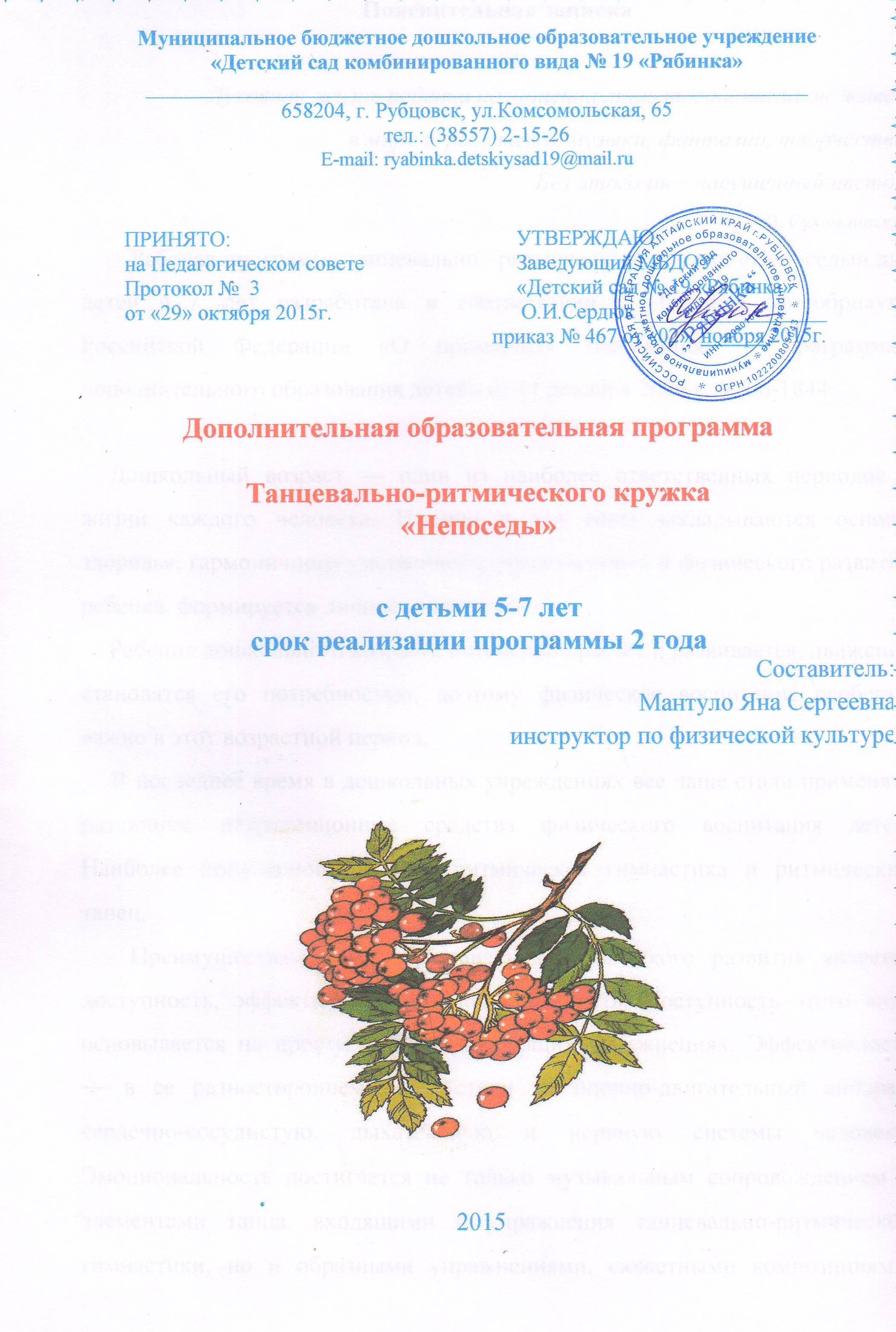 Пояснительная запискаДуховная жизнь ребенка полноценна лишь тогда, когда он живет в мире игры, сказки, музыки, фантазии, творчества.Без этого он – засушенный цветок. В. Сухомлинский Рабочая программа танцевально –ритмического кружка «Непоседы» для детей 4-7 лет разработана в соответствии с Письмом Минобрнауки Российской Федерации «О примерных требованиях к программам дополнительного образования детей» от 11 декабря . № 06-1844.Дошкольный возраст — один из наиболее ответственных периодов в жизни каждого человека. Именно в эти годы закладываются основы здоровья, гармоничного умственного, нравственного и физического развития ребенка, формируется личность человека.Ребенок дошкольного возраста интенсивно растет и развивается, движения становятся его потребностью, поэтому физическое воспитание особенно важно в этот возрастной период.В последнее время в дошкольных учреждениях все чаще стали применять различные нетрадиционные средства физического воспитания детей. Наиболее популярной является ритмическая гимнастика и ритмический танец.Преимуществами этого направления физического развития является доступность, эффективность и эмоциональность. Доступность этого вида основывается на простых общеразвивающих упражнениях. Эффективность — в ее разностороннем воздействии на опорно-двигательный аппарат, сердечно-сосудистую, дыхательную и нервную системы человека. Эмоциональность достигается не только музыкальным сопровождением и элементами танца, входящими в упражнения танцевально-ритмической гимнастики, но и образными упражнениями, сюжетными композициями, которые отвечают возрастным особенностям дошкольников, склонных к подражанию, копированию действий человека и животных.Танец обладает скрытыми резервами для развития и воспитания детей. Соединение движения, музыки и игры, одновременно влияя на ребенка, формируют его эмоциональную сферу, координацию, музыкальность и артистичность, делают его движения естественными и красивыми. Занятия танцевально –ритмическими движениями  развивают у детей слуховую, зрительную, мышечную память, учатся благородным манерам. Воспитанник познает многообразие танца: классического, народного, бального, современного и др.Танцевально –ритмические движения воспитывает коммуникабельность, трудолюбие, умение добиваться цели, формирует эмоциональную культуру общения. Кроме того, они развивает ассоциативное мышление, побуждает к творчеству. Необходимо продолжать развивать у дошкольников творческие способности, заложенные природой. Музыкально-ритмическое творчество может успешно развиваться только при условии целенаправленного руководства со стороны педагога, а правильная организация и проведение данного вида творчества помогут ребенку развить свои творческие способности. Новизна настоящей программы заключается в том, что в ней интегрированы такие направления, как ритмика, хореография, музыка, пластика, сценическое движение и даются детям в игровой форме и адаптированы для дошкольников. Ее отличительными особенностями является - активное использование игровой деятельности для организации творческого процесса, значительная часть практических занятий. Педагогическая целесообразность программы заключается в поиске новых импровизационных и игровых форм. Цель программы:- содействие всестороннему развитию личности дошкольника средствами танцевально-игровой гимнастики.Задачи:Укрепление здоровья: -способствовать оптимизации роста и развития опорно-двигательного аппарата; -формировать правильную осанку; -содействовать профилактике плоскостопия;-содействовать развитию и функциональному совершенствованию всех систем организма.     Совершенствование психомоторных способностей:         -развивать мышечную силу, гибкость, выносливость, скоростно-силовые и координационные способности;-содействовать развитию чувства ритма, музыкального слуха, памяти, внимания, умения согласовывать движения с музыкой;-формировать навыки выразительности, пластичности, грациозности и изящества танцевальных движений и танцев;-развивать мелкую моторику и координацию движения рук.  Развитие творческих способностей:          -развивать мышление, воображение, находчивость и познавательную активность;          -формировать навыки самовыражения (под музыку);развивать эмоциональность, раскрепощенность и творчество в движениях;воспитывать инициативу, чувство товарищества, взаимопомощи.Принципы и подходы в организации образовательного процессаРеализуемая программа строится на принципе личностно–развивающего и гуманистического характера взаимодействия взрослого с детьми.Принцип постепенного и последовательного повышения нагрузок. Постепенное повышение требований, предъявляемых организму в процессе тренировок. Однако, для улучшения возможностей необходим «отдых». Сочетание адекватной нагрузки и полноценного восстановления дает наилучшие результаты.Систематичность. Все занятия происходят регулярно. Повышение возможностей организма происходит только при повторных нагрузках, которые углубляют эти изменения и способствуют более важным перестройкам в организме.Вариативность. Варьируются: интенсивность и продолжительность нагрузки, разносторонность нагрузки, физическое и психическое напряжение. Варьирование необходимо для предотвращения травм. Оно улучшает не только психическое, но и психологическое состояние человека.Наглядность. Это показ руководителем определенных упражнений и использование различных шапочек и спортивного инвентаря.Доступность. Упражнения разучиваются от простого к сложному, от известного к неизвестному, учитывая степень подготовленности ребенка.Закрепление навыков. Это выполнение упражнений на повторных НОД и в домашних условиях.Индивидуализация. Индивидуальный учет способностей каждого ребенка.Формирование творчества в танце – очень тонкий, хрупкий процесс. Поэтому, при использовании всех перечисленных методов обучения, необходимыми являются следующие условия:Чтобы дети не теряли интереса к изучаемому материалу, не следует работать над каждым упражнением или этюдом дольше 2-4 НОД подряд.  Даже если за это время выполнены не все поставленные задачи, лучше обратиться к новому материалу, а к прежнему вернуться некоторое время спустя.В процессе обучения используются игрушки, атрибуты с целью побуждения детей к более выразительному исполнению движений. В связи с этим нужно отбирать яркий, эстетически – выразительный игровой материал в том количестве, которое необходимо для НОД.На НОД  должна быть доброжелательная обстановка, искренний и чуткий интерес педагога к любым, малейшим находкам, успехам своих воспитанников; поддержка и поощрение их самостоятельности.Чрезвычайно  важно воспитывать такое же внимательное отношение у детей друг к другу,  их умение искренне радоваться достижениям своих товарищей, желание помочь им в преодолении встречающихся трудностей. Все это создает действительно творческую атмосферу на НОД, без которой невозможно становление и развитие творчества. Данная программа разработана в соответствии со следующими нормативными документами:Конституции Российской Федерации, ст. 43, 72;Конвенции о правах ребенка (.);Федеральным законом Российской Федерации «Об образовании в Российской Федерации» от 29 декабря . N 273-ФЗ Порядком организации и осуществления образовательной деятельности по основным общеобразовательным программам - образовательным программам дошкольного образования, утвержденным приказом Минобрнауки России от 30 августа 2013 г. N 1014;СанПиН 2.4.1.3049-13;Уставом ДОУ;Программа рассчитана на два года обучения: для детей старшей группы (5-6 лет) и для детей подготовительной к школе группы (6-7лет). Занятия проводятся два раза в неделю: для детей первого года обучения – 25 минут, второго - 30 мин. Форма обучения – групповые и индивидуальные занятия. Отбор детей проводится в соответствии с желанием и индивидуальными особенностями детей.Основная отличительная особенность программы  состоит в преобладании нетрадиционных видов движений и упражнений - танцевально-ритмической гимнастики, нетрадиционных видов упражнений и креативной гимнастики. В танцевально-ритмическую гимнастику входят такие упражнения, как игроритмика, игрогимнастика и игротанец. Нетрадиционные виды упражнений представлены: игропластикой, пальчиковой гимнастикой, игровым самомассажем, акробатические упражнения, музыкально-подвижными играми и играми-путешествиями. Креативная гимнастика включает музыкально-творческие игры и музыкально-ритмические задания творческого характера, а так –же элементы народного, бального танца, элементы эстрадного танца.Занятия в танцевально –ритмическом кружке  направлены на общее развитие дошкольников, на приобретение устойчивого интереса к занятиям танцевально –ритмическими движениями в дальнейшем, но не может дать детям профессиональной хореографической подготовки. Поэтому учебный материал включают в себя лишь элементы видов танцев, объединенных в отдельные танцевально-тренировочные комплексы, игры и танцевальные композиции. Все разделы программы объединяет игровой метод проведения занятий.Работа ведется определенными периодами – циклами. В течение месяца педагог разучивает с детьми материал одного из разделов. Первая неделя цикла отводится освоению новых знаний. Вторая – повторению пройденного материала с некоторыми усложнениями, дополнениями. Третья, четвертая – окончательному закреплению пройденного материала. Такой метод позволяет детям более последовательно и осмысленно вживаться в изучаемый материал. Но при этом ошибочно рассматривать отдельные разделы, как наиболее ответственные и главные, т.к. освоение программы зависит от общей суммы знаний и навыков.Занятия составляются согласно педагогическим принципам, по своему содержанию соответствуют возрастным особенностям и физическим возможностям воспитанников.Учебный материал в них распределяется согласно принципу возрастания и чередования нагрузки.Каждое занятие состоит из трех частей: подготовительной, основной и заключительной.Подготовительная часть занятия занимает от 5 до 15% общего времени. В нее входит поклон, маршировка, разминка. (3-5 минут) Задачи этой части сводятся к тому, чтобы подготовить организм ребенка — его центральную нервную систему, различные функции — к работе: разогреть мышцы, связки и суставы, создать психологический и эмоциональный настрой, сосредоточить внимание. Для решения задач этой части используются следующие средства: игрогимнастика (строевые, общеразвивающие упражнения); игроритмика, музыкально-подвижные игры малой интенсивности, игры на внимание, игротанцы (танцевальные шаги, элементы хореографии, ритмические танцы).Основная часть занятия длится от 70% до 85% общего времени. В этой части решаются основные задачи, формируются двигательные умения и навыки, идет основная работа над развитием двигательных способностей: гибкости, мышечной силы, быстроты движений, ловкости, выносливости и др. В основную часть могут входить все средства танцевально-игровой гимнастики: ритмические, акробатические, танцевальные упражнения, игропластика, креативная гимнастика и др. Оснавная часть занятия делится на тренировочную (изучение нового материала, повторение, закрепление пройденного) и танцевальную (разучивание танцевальных движений, комбинаций, композиций).Заключительная часть длится от 3% до 7% общего времени занятия. Используются упражнения на расслабление мышц, укрепление осанки, дыхательные упражнения, игровой самомассаж, музыкальные игры, вспомогательные и корригирующие упражнения, поклон. Это создает условия для постепенного перехода от возбужденного к относительно спокойному состоянию детей.) Изучение программы начинается с несложных движений и заданий на первом году обучения, затем расширяется, совершенствуется и обогащается в последующем году.На первом году обучения особое внимание уделяется постановке корпуса, рук, ног, головы. В течение всего второго года дети занимаются ритмикой, детскими бальными, доступными народными танцами и изучают элементы классического танца. В течение всего второго года используется материал первого года, он принимается за основу, дополняя его новыми знаниями. Весь материал подобран исходя из возрастных особенностей детей.Возрастные особенности детей, которые необходимо учесть при реализации задач программы:Дети шестого года жизни отличаются активизацией ростового процесса: изменяются пропорции тела, совершенствуются движения, двигательный опыт детей расширяется, активно развиваются двигательные способности, заметно улучшается координация и равновесие. У 5 детей активно развиваются крупные мышцы туловища и конечностей, но все еще слабыми остаются мелкие мышцы, особенно кистей рук. Необходимо больше внимания уделять развитию мелкой моторики.Задачей педагога является формирование способов отношений с несколькими персонажами, развитие умений понимать их, передавать один и тот же образ в разных настроениях, в разном характере, формировать способы комбинации различных танцевальных движений и перестроений.Детям предлагаются более сложные композиции, яркие, контрастные музыкальные произведения для восприятия и передачи музыкального образа, предлагаются более сложные схемы перестроений, комбинации танцевальных движений.Движения детей седьмого года жизни отличаются достаточной скоординированностъю и точностью. Дети лучше ориентируются в пространстве, хорошо различают направление движения, скорость, смену темпа и ритма. Заметно увеличилось проявления волевых усилий при выполнении отдельных упражнений, стремление добиться хорошего результата. Проявляются личные интересы мальчиков и девочек в выборе физических упражнений и подвижных игр. Психологические особенности позволяют самостоятельно придумывать новые образы, интерпретировать знакомые  образы, передавать их взаимодействие. Дети подготовительной группы способны к самостоятельному сочинению небольших танцевальных композиций  с  перестроением  и  комбинацией  танцевальных  движений.Задачей педагога на данном этапе остается формирование способов отношений  между  партнерами, восприятия и передачи музыкальных образов с оттенками их настроения и характера, образно-пластического взаимодействия между несколькими партнерами. На данном этапе педагог создает   детям  как  можно больше условий для самостоятельного творчества.Определение  сложности  и  доступности   музыкально-ритмических  композиций  для  детей, безусловно,  относительно. Необходимо  соотносить  все  характеристики  с  индивидуальными  возможностями  конкретного  ребёнка.  Но  важно  также  ориентироваться  на  средние  показатели  уровня  развития  детей  в  группе.Предполагаемый результатК концу первого года обучения дети знают правила правильной постановки корпуса, основные положения рук, позиции ног. Умеют пройти правильно в такт музыки, сохраняя красивую осанку, имеют навык легкого шага с носка на пятку, чувствуют характер музыки и передают его танцевальными движениями, правильно исполняют программные танцы.На втором году обучения дети закрепляют знания и навыки, полученные в первый год обучения, и переходят к изучению более сложных элементов. Дети умеют исполнять движения в характере музыки, сохраняя осанку, умеют правильно открыть и закрыть руку на талию, правильно исполняют этюды и танцевальные композиции. В течение года, не менее двух раз руководитель «Танцевально –ритмического кружка «Непоседы» проводит открытые занятия для родителей воспитанников. В апреле проводится творческий отчет. Воспитанники показывают ритмические танцы, пластические миниатюры, акробатические этюды, которые разучивают в течение года.Условия реализации программыДля успешной реализации программы должны способствовать различные виды групповой и индивидуальной работы: практические занятия, концерты, творческие отчеты, участие в конкурсах, фестивалях, посещение концертов других коллективов и т.д. Кроме того, необходимы следующие средства обучения:Светлый и просторный зал.Музыкальная аппаратура.Тренировочная одежда и обувь.Сценические костюмы.Атрибуты, наглядные  пособия.Учебно-тематический планПервый год обученияВторой год обученияСодержание программыПервый год обученияВторой год обучения
Результаты освоения программыЦель мониторинга: выявление уровня освоения программы ребенком.Методы мониторинга: наблюдение за детьми в процессе движения под музыку в условиях выполнения обычных и специально подобранных заданий. При определении уровня развития ребенка, за основу взяты следующие программные задачи:Чувство музыкального ритма.способность воспринимать и передавать разные ритмические рисунки, основными средствами выразительности изменять движения в соответствии с музыкальными фразами.  Темпом и ритмом. Оценивается соответствие исполнения движений музыке.                                                                                  Эмоциональная отзывчивость.выразительность мимики и пантомимики, умение передавать в позе, жестах разнообразную гамму чувств, исходя из музыки и содержания композиции. Танцевальное творчество.Способность правильно и «музыкально» исполнять танцевальные движения, комбинации, умение импровизировать под знакомую и незнакомую музыку на основе освоенных на занятиях движений, а также придумывать собственные оригинальные «па». Комплексная оценка:1 - 1,7 низкий уровень. 1,8 – 2, 5 средний уровень.2,6 – 3 высокий уровень.Первый год обученияВторой год обученияМетодическое обеспечение программыС первых минут занятий очень важно заинтересовать детей, вызвать у них желание заниматься. Для этого следует тщательно продумать методические приемы, которые помогут решить поставленные задачи.Прежде, чем заставить ребенка танцевать, нужно научить его красиво и осознанно двигаться под музыку, научить связывать музыку с движением. Для этого в занятия нужно включать простые, интересные упражнения, не вызывающие особых затруднений для их восприятия и исполнения. Движения показывает педагог. Надо следить, чтобы дети не повторяли сразу за педагогом, а внимательно следили за его исполнением. Обучение движению начинается с его названия, показа, объяснения техники. Это необходимо для создания зрительного образа и последующего осмысления движений. Все новые движения необходимо изучать в «чистом» виде. Если движение трудное и достичь его правильного исполнения сразу нельзя, то изучают сначала элементы, подготовительные упражнения. Систематическое повторение одного упражнения значительное число раз позволит добиться лучшей техники исполнения. Но нужно помнить, что нельзя долго задерживать внимание детей на одном упражнении, занятие не должно быть моторным. Нужно разнообразить задания, что бы они всегда оставались занимательными для воспитанников. Для обучения танцам детей дошкольного возраста необходимо использовать игру. «Дети должны жить в мире красоты, игры, сказки, музыки, фантазии, творчества», – писал Сухомлинский. Речь идет не о применении игры как средства разрядки и отдыха, а о необходимости пронизать занятие игровым началом, сделать игру его органическим компонентом.Игра должна быть средством достижения намеченной педагогической цели, требовать для своего осуществления волевых усилий, упорного труда. Тогда игра будет способом обучения воспитанника умению трудиться, и при этом даже рутинная, скучная для детей работа покажется интересной.Кроме танцевальных элементов на занятиях кружка дети знакомятся с различными упражнениями связанные с отчетом ритма, что дает ребенку возможность безошибочно начать движение на указанную долю музыкального такта и развивает чувство музыкального ритма. Одним из самых слабых мест в исполнительской практике является невыразительность лица, поэтому с первого занятия нужно обращать внимание детей на активность мышц лица.И поэтому для развития у детей выразительности, артистичности, фантазии следует включать в занятия музыкальные этюды и игры. Целесообразно включать в занятие импровизацию. В качестве музыкального оформления лучше выбирать доступные для восприятия детей произведения. Они должны быть разнообразными и качественными. Музыка подбирается к каждой части занятия, определяется ее структура, темп, ритмический рисунок, характер.На протяжении всех занятий, особенно на их начальном этапах, очень важно следить за формированием правильной осанки детей. С этой целью рекомендуются задания на укрепление мышц спины.Ведущими методами обучения детей танцам являются: наглядная демонстрация формируемых навыков (практический показ);объяснение методики исполнения движения.Таким образом, основные методы, применяемые при обучении: качественный показ;словесное (образное) объяснение.ЛитератураВеликович Э.И. Здесь танцуют. Рассказы о танцах. Рис. А. Коковкина. Л.» Дет. лит.», 1974.Горшкова Е.В. От жеста к танцу. Словарь пантомимических и танцевальных движений для детей 5-7 лет. Пособие для музыкальных руководителей ДОУ. –М.: Издательство гном и Д», 2004. -144 с. Зарецкая Н.В., Роот З.Я. Танцы в детском саду. – М.: Айрис –пресс, 2003. -112 с.: ил.-(Внимание: дети!).Колодницкий Г.А. Физическая культура. Ритмические упражнения, хореография и игры: Метод. пособие – М.: Дрофа, 2004.-96 с.: ил. Суворова Т.Танцевальная ритмика. Фирилёва Ж.Ё., Сайкина Е.Г.; «Са-фи-дансе». Танцевально-игровая гимнастика для детей: Учебно –методическое пособие для педагогов дошкольных и школьных учреждений. –СПб.: «Детство –пресс, 352 с., ил. 2003.Шебеко В.Н., Ермак Н.Н. Физкультурные праздники в детском саду: Творчество в двигательной деятельности дошкольника: Кн. Для воспитателей детского сада. _ М.: Просвещение, 2000.- 93 с.:ил.Щербак А.П. Тематические физкультурные занятия и праздники в дошкольном учреждении: Влияние физического воспитания на саморегуляцию поведения дошкольника: пособие для педагогов дошкольных учреждений. _ М.: Гуманит. изд. центр ВЛАДОС, 2001.- 72 с.ил.№ п/пНазвание разделаТема занятийКоличество часовВводное занятие «Мы любим танцевать»1Музыкально -ритмические движения«В гостях у сказки»7Музыкально -ритмические движения«Мы едем, едем, едем…»8Музыкально -ритмические движения«Как у бабушки в деревне»8Музыкально -ритмические движения«Мы друзья»8Элементы русского танца«Ах вы сени»12Детский бальный танец, ритмика«Мы веселые ребята»12Детский бальный танец, ритмика«Мы танцуем лучше всех»8Элементы эстрадного танца«В хоровод собирается народ»8Итого:Итого:Итого:72№ п/пНазвание разделаТема занятийКоличество часовВводное занятие«Я танцую»1Музыкально -ритмические движения«Золотая Осень»7Музыкально -ритмические движения«Веселые гномики»8Элементы русского танца«Лесные друзья»8Детские бальные танцы«Заводная полька»8Элементы народного танца«Наша бабушка»12Детский бальный танец, элементы историко-бытового танца.«Вальс цветов»12Детский бальный танец, элементы историко-бытового танца.«В гости к солнышку»8Элементы эстрадного танца«Закружи нас карусель»8Итого: Итого: Итого: 72РазделТема занятийПрограммное содержаниеЗадачиМетоды и приемыВводное занятие«Мы любим танцевать»Знакомство с детьми. Что такое танец.Приветствие. Основные правила поведения в спортивном  зале, правила техники безопасности. Постановка корпуса. Положение рук на талии. VI, I свободная позиции ног. Танцевальный шаг с носка.Танец «Топ по паркету»(шаг с носка, хлопки, притопы, прыжки на двух ногах)Игра «Давайте потанцуем»Формировать общую культуру личности ребенка; Формировать правильную осанку и положение головы, положение рук на талии, позиции ног.Обучить детей танцевальному шагу с носка.Формировать интерес к занятиям.Развитие воображения, фантазии.беседаобъяснение.показ. инструкция.импровизация.Музыкально-ритмические движения«В гостях у сказки»Маршировка (шаг с носка, перестроения – круг, из большого в маленький круг и обратно, колонна, круг.)Разминка «Сказочные герои» (голова – повороты вправо, влево, наклоны к правому, левому плечу; плечи, руки – поочередное поднимание плеч вверх; движения кистями рук вверх-вниз, сгибание – разгибание в локтевых суставах, вытягивание вверх–   опускание вниз рук; корпус – повороты, наклоны в стороны, вперед, ноги – поочередное поднимание пятки, приседания, приставные шаги в стороны, вперед - назад, поднимание колен вперед, в стороны, прыжки на двух ногах, ноги вместе – врозь) Хлопки в ладоши – простые и ритмические. - Положение рук: перед собой, вверху, внизу, справа и слева на уровне головы. - «Пружинка» - легкое приседание. Музыкальный размер 2/4. темп умеренный. Приседание на два такта, на один такт, два приседания на один такт.- «шаг, приставить, шаг, каблук».- подъем на полу пальцы.- повороты вправо, влево.Танцевальная композиция «Коротышки»Игра «Сказочный лес»Игра «У медведя»Игра «Путешественники»формировать правильное исполнение танцевального шага.Формировать умение ориентироваться в пространстве.научить перестраиваться из одного рисунка в другойразогреть мышцы.Развивать первоначальные навыки координации движений.научить передавать заданный образ.Обучить детей танцевальным движениям.Совершенствовать исполнение выученных движений.познакомить детей с темпами музыки (медленный, умеренный, быстрый)познакомить детей с динамическими оттенками музыки (форте, пиано).познакомить детей со штрихами музыки (стаккато, легато) отражение их движениями: хлопками, шагами, бегом, плавными и резкими движениями головы.повысить гибкость суставов, улучшить эластичность мышц и связок, нарастить силу мышц.«Мы едем, едем, едем…»Маршировка (шаг с носка, шаг на полу пальцах, шаг с высоким подниманием колен, приставные шаги в стороны, вперед, назад. Перестроения - круг, из большого в маленький круг и обратно, в колонны по 2, 4)Разминка «Я рисую солнце» (голова - прямо, вверх-вниз; «уложить ушко» вправо и влево; повороты вправо и влево; упражнения «тик-так» – «уложить ушко» с задержкой в каждой стороне, с ритмическим рисунком.) Руки - поднять вперед на уровень грудной клетки, затем развести в стороны, поднять вверх и опустить вниз в исходное положение. В каждом положении кисти круговые движения с раскрытыми пальцами и «кивание» - сгибание и разгибание кистей. Положение рук: на поясе и внизу. «Мельница» - круговые движения прямыми руками вперед и назад, двумя – поочередно и по одной
Плечи - оба плеча поднять вверх и опустить, изображая «удивление». Поочередное поднятие плеч. Упражнение «Улыбнемся себе и другу» - наклоны корпуса вперед и в стороны с поворотом головы вправо и влево по VI, по II позиции ног. Повороты корпуса вправо, влево. Ноги - подъем на полу пальцы с полуприседанием, «пружинка», высокое поднимание колен вперед, в стороны. Прыжки – по VI позиции ног, VI – II позиции ног, Упражнение «Лыжник».)Ритмические хлопки в ладоши. Тройные притопы. «Пружинка» с наклонами головы. Движение «Баю - бай». Подскоки, приставные шаги с приседанием.Танцевальная композиция «В коробке с карандашами»Игра «Скорый поезд»Игра «Музыкальные ворота»Партерная гимнастика («Карандаши», «бабочка», «Солнышко», «Буратино», «Складочка»)формировать правильное исполнение танцевальных шагов.Формировать умение ориентироваться в пространстве.научить перестраиваться из одного рисунка в другойРазогреть мышцы.Учить правильной осанке при исполнении движений.Обучить детей танцевальным движениям.Развить чувство ритма.Обучить детей танцевальным движениям.Учить правильной осанке при исполнении движений.Развивать координацию движений.Обучить детей танцевальным движениям.Формировать пластику, культуру движения, их выразительность.Развить умение детей пере страивать с одного темпа музыки на другой.Учить строить рисунки танца. продолжать знакомить детей с динамическими оттенками музыки (форте, пиано).Формировать умение слушать музыку, понимать ее настроение, характер, передавать их танцевальными движениями.формировать умение ориентироваться в пространствеповысить   гибкость суставов, улучшить эластичность мышц и связок, нарастить силу мышц.формировать умение вытягивать, сокращать стопу.инструкция.пояснение, повтор за педагогом.показ, объяснение, повтор за педагогом, самостоятельное исполнение. показ, объяснение.объяснение.объяснение.объяснение.объяснение«Как у бабушки в деревне»Маршировка (шаг с носка, шаг на полу пальцах, шаг с высоким подниманием колен, приставные шаги с приседанием.Перестроения – круг, диагональ, змейка)Разминка «Ку-ка-ре-ку» (голова – повороты в стороны, наклоны в стороны, полукруг впереди. Плечи, руки – подъем и опускание плеч, движение плечами вперед, назад; поднимание и опускание рук по очереди, и вместе, движение рук вперед, назад. Корпус – наклоны вперед, в стороны, повороты назад. Ноги – поднимание на полу пальцы, поднимание колен, вытягивание прямых ног вперед в пол. Прыжки – на двух ногах, на одной, перескоки с одной ноги на другую.)Топающий шаг. Галоп. Подскоки. Положение рук на поясе, вперед, вверх, вниз. Хлопки, притопы. Хлопки, притопы в паре, кружения в паре. Выпад, выпад с соскоком.Танцевальная композиция «Танец утят»Игра «Цыплята и ворона»гимнастика («Солнышко», «Складочка», «Рыбка», «Русалочка», «Дощечка», «Сидит дед»)формировать правильное исполнение танцевальных шагов.Формировать умение ориентироваться в пространстве.научить перестраиваться из одного рисунка в другой.Разогреть мышцы.Учить правильной осанке при исполнении движений.научить передавать заданный образ.Развить чувство ритма.Обучить детей танцевальным движениям.Учить правильной осанке при исполнении движений.Развивать координацию движений.Обучить детей танцевальным движениям.Формировать пластику, культуру движения, их выразительность.Формировать умение слушать музыку, понимать ее настроение, характер, передавать заданный образ движениями.Развить музыкальный слух и чувства ритма.«Мы друзья»формировать правильное исполнение танцевальных шагов.Формировать умение ориентироваться в пространстве.научить перестраиваться из одного рисунка в другой.Разогреть мышцы.Учить правильной осанке при исполнении движений.научить передавать заданный образ.Развить чувство ритма.Обучить детей танцевальным движениям.Учить правильной осанке при исполнении движений.Развивать координацию движений.Обучить детей танцевальным движениям.Формировать пластику, культуру движения, их выразительность.Развить чувство ритма.инструкция.пояснение, повтор за педагогом.объяснение, показ.объяснение, показ.объяснение.объяснение.объяснение, показ.Элементы русского танца«Ах вы сени»Маршировка (шаг с носка, шаг на полу пальцах, шаг с ударом, галоп, подскоки, перескоки. Перемещения – круг, колонна, два круга, «шторки», круг, звездочка, сужение и расширение круга, круг в круге.) Разминка «Ах, вы, сени» (голова – повороты в стороны, наклоны в стороны, полукруг впереди. Плечи, руки – подъем и опускание плеч, движение плечами вперед, назад; поднимание и опускание рук по очереди, и вместе, движение рук вперед, назад, Корпус – наклоны вперед, в стороны, повороты назад. Ноги – поднимание на полу пальцы, поднимание колен, вытягивание прямых ног вперед в пол, выпады в стороны, вперед. Прыжки – на двух ногах, на одной, перескоки с одной ноги на другую. Бег на месте с высоким подниманием колен.)Положение рук на поясе, открывание рук во 2 позицию, закрывание на пояс. Вынос ноги на каблук вперед, в стороны без корпуса, с наклонами корпуса. Притопы одинарные, двойные, тройные. Полу присядка. Хлопушки в ладоши, по бедру. Кружения. «Ковырялочка», «ковырялочка» с притопом. Ходы – простой с носка, «елочка», шаркающий шаг. Исполнение движений с одновременной работой рук.Игра «Заплетись мой плетень»Игра «Танец ткачей»Игра «Веселый оркестр»Детский бальный танец, ритмика.«Мы веселые ребята»Маршировка (шаг с носка, шаг на полу пальцах, приставной шаг вперед, галоп, подскоки, бег с высоким подниманием колен.Перестроения – круг, змейка, квадрат, колонна, полукруг, две колонны.)Разминка «Раз, два, три, четыре» (голова – ритмические покачивания, наклоны, полукруг; плечи, руки –поднимание, опускание плеч – вместе, по одному, круговые движения, сгибание, разгибание пальцев рук, движение кистями рук, сгибание – разгибание в локтевом суставе, упражнение «плечи, вверх и обратно» по очереди, корпус – наклоны вперед, в стороны, повороты. Ноги – движения стопами, поднимание на полу пальцы, приставные шаги, прыжки – по VI, VI –II, упражнение «лыжник» в разных ритмических рисунках).Поклон по I позиции ног, галоп, подскоки, приставные шаги, легкие прыжки на месте, хлопки в разных ритмических рисунках.  Полька «Забава»Игра «Давайте потанцуем»Игра «Музыкальные змейки»инструкция.объяснение, показ.объяснение, показ.импровизация.объяснение.объяснение, показ.«Мы танцуем лучше всех»Партерная гимнастика (упражнения на растяжку мышц, укрепления мышц спины и живота, для улучшения выворотности ног, профилактики плоскостопия.) Маршировка (шаг с носка, шаг на полу пальцах, приставной шаг вперед, пружинящий шаг, шаг марша, галоп, подскоки, бег с высоким подниманием колен.Перестроения - в рассыпную, шеренга, круг, в пары, круг в круге, в рассыпную.)Разминка «Я танцую» (голова – ритмические покачивания, наклоны, полукруг; плечи, руки –поднимание, опускание плеч – вместе, по одному, круговые движения, сгибание, разгибание пальцев рук, движение кистями рук, сгибание – разгибание в локтевом суставе, упражнение «плечи, вверх и обратно» по очереди, корпус – наклоны вперед, в стороны, повороты. Ноги – движения стопами, поднимание на полу пальцы, приставные шаги, переменный шаг в сторону, прыжки – по VI, VI –II, прыжок в повороте.)Поклон мальчиков, поклон девочек, приставной шаг, балансе, покачивание, поворот в паре, кружения.Вальс «Дружбы»Игра «Ромашки»Игра «Бабочки»формировать правильное исполнение танцевальных шагов.Формировать умение ориентироваться в пространстве.научить перестраиваться из одного рисунка в другой.Разогреть мышцы.Учить правильной осанке при исполнении движений.Обучить детей танцевальным движениям вальса.Обучить детей танцевальным движениям.Формировать пластику, культуру движения, их выразительность.научить «чувствовать» пару.развивать воображение, фантазию.развить быстроту реакции.Формировать навык «легкого шага»развивать воображение, фантазию.формировать правильную осанку.повысить гибкость суставов, улучшить эластичность мышц и связок, нарастить силу мышц.инструкция.показ, инструкция.объяснение, показ.объяснение, показ.инструкция.объяснение.Объяснение, импровизация.объяснение, показ.Элементы эстрадного танца«В хоровод собирается народ»инструкция.показ.инструкция.объяснение, показ.объяснение.объяснение.инструкция.объяснение, показ.РазделТема занятийПрограммное содержаниеЗадачиМетоды и приемыВводное занятие«Я танцую»Приветствие. Основные правила поведения в танцевальном зале, правила техники безопасности. Танцевально – ритмическая гимнастика «Я танцую»Танец «Кадриль, моя» (шаг с носка, легкий бег, «ковырялка», притопы, хлопки, кружения, приставные шаги с приседанием)Танец-игра «Кучи-чи»Игра «Скорый поезд»Игра «Давайте потанцуем»Формировать общую культуру личности ребенка; вспомнить, закрепить материал прошлого года.Формировать интерес к занятиям. закрепить материал прошлого года.Развить музыкальный слух и чувства ритма.научить импровизировать.Развить умение детей пере страивать с одного темпа музыки на другой.закрепить материал прошлого года.беседа.импровизация.инструкция.инструкция.инструкция.импровизация.объяснение.импровизация.импровизация.Музыкально-ритмические движения«Золотая Осень»Маршировка (шаг с носка, шаг на полу пальцах, приставной шаг вперед, пружинящий шаг, шаг марша, галоп, подскоки, бег с высоким подниманием колен, перескоки.Перестроения – две шеренги, шторки, круг, четыре колонны, змейка, квадрат.)Разминка «В осеннем парке» голова – ритмические покачивания, наклоны, полукруг; плечи, руки – поднимание, опускание плеч – вместе, по одному, круговые движения, сгибание, разгибание пальцев рук, движение кистями рук, сгибание – разгибание в локтевом суставе, упражнение «плечи, вверх и обратно» по очереди, корпус – наклоны вперед, в стороны, повороты. Ноги – движения стопами, поднимание на полу пальцы, приставные шаги, переменный шаг в сторону, прыжки – по VI, VI –II, прыжок в повороте.)Шаг на полу пальцах, приставные шаги, переменный шаг в сторону, подскоки, галоп, хлопки в разных ритмических рисунках, притопы.Танец «Капризный зонтик»Игра «Музыкальные змейки»Игра «Заколдованный лес»Игра «Веселые капельки»формировать правильное исполнение танцевальных шагов.Формировать умение ориентироваться в пространстве.научить перестраиваться из одного рисунка в другой.Разогреть мышцы.Учить правильной осанке при исполнении движений.Научить правильно исполнять движения.Обучить детей танцевальным движениям.Формировать пластику, культуру движения, их выразительность.Обучить детей танцевальным Формировать пластику, культуру движения, их выразительность.научить ориентироваться в видах танцевальных мелодий (вальс, марш, полька.)Формировать умение слушать музыку, понимать ее настроение, характер, передавать их танцевальными движениями.развить чувство ритма.формировать правильную осанку.повысить гибкость суставов, улучшить развивать эластичностьукрепить здоровье детей.формировать правильное исполнение танцевальных шагов.инструкция.инструкция.объяснение.показ.объяснение.показ.объяснение.объяснение.инструкция.показ.объяснение.показ.«Веселые гномики»Маршировка (шаг с носка, шаг на полу пальцах, шаг на пятках, приставные шаги, галоп, подскоки. Перестроения – круг, диагонали, квадрат, четыре колонны.)Разминка «Гномики» (голова – повороты в стороны, наклоны вперед, в стороны, полукруг. Плечи – поднимание вверх и опускание вниз, круговые движения. Руки – круговые движения кистями рук, сгибание и разгибание в локтевом суставе, поднимание и опускание прямых рук. Корпус – наклоны в стороны, вперед, повороты, «штопор». Ноги – топающий шаг на месте, поочередное поднимание пятки, «пружинка», приставные шаги. Прыжки – по VI позиции ног, галоп в стороны, подскоки на месте.)Хлопки, притопы в разных ритмических рисунках, синкопа, прыжки по ритмическим рисункам, галоп в паре, движение «пятка носок» с наклоном корпуса, подскоки в повороте.Танец «Есть на свете гномики»Игра «Строим дом для гномиков»Игра «На лужайке»Формировать умение ориентироваться в пространстве.научить перестраиваться из одного рисунка в другой.Разогреть мышцы.Учить правильной осанке при исполнении движений.Научить правильно исполнять движения.научить передавать заданный образ.Обучить детей танцевальным движениям.Формировать пластику, культуру движения, их выразительность.Обучить детей танцевальным движениям.инструкция.инструкция.показ.объяснение.показ.объяснение.показ.объяснение.инструкция.объяснение.импровизация.объяснение.объяснение.показ.«Лесные друзья»Маршировка (шаг с носка, шаг на полупальцах, переменный шаг с носка на пятку и обратно, пружинящий шаг, топающий шаг, переменный в сторону. Перестроения – круг, колонна, два круга, «шторки», полукруг, «прочес», круг.)Разминка «Лесные звери» (Голова– повороты головы, круг головой, наклоны. Плечи – поочередное поднимание и опускание, «по три с паузой», круговые движения. Руки – открывание во II позицию и закрывание в положение на талию, поочередное поднимание и опускание рук – талия, плечи, вытянуть вверх. Корпус – наклоны, повороты. Ноги – притопы – одинарный, двойной, тройной. Поднимание колен, полу присядка, «пирамидка».   Прыжки - по VI позиции ног, галоп в стороны, подскоки на месте, с поджатыми ногами.)Переменный шаг вперед, простая дробная дорожка, плавные движения руками, переступания с легким ударом каблука.Хоровод «Лебедушки»Игра «На лесной полянке»Игра «Вдоль пруда»Игра «Жучок-паучок»инструкция.инструкция.объяснение.показ.объяснение.показ.инструкция.импровизация.инструкция.объяснение.объяснение.показ.Детские бальные танцы«Заводная полька»Разминка «Поле чудес» (Голова – повороты головы, круг головой, Плечи – поочередное поднимание и опускание, «по три с паузой по очереди», круговые движения. Руки – открывание во II позицию и закрывание в положение на талию, круговые движения кистями, в локтевом суставе, прямых рук. Корпус – наклоны, повороты. Ноги – отрывистый шаг на месте с носка на пятку, поднимание колен, вытягивание и сокращение стопы, «пирамидка».   Прыжки - по VI позиции ног, галоп в стороны, подскоки на месте, с поджатыми ногами.)Шаг польки, галоп, поскоки, положения в парах, перестроения в парах, кружения.Танец «Полька»Игра «Вот как мы умеем»Игра «Учитель и ученики»научить перестраиваться из одного рисунка в другой.Разогреть мышцы.Учить правильной осанке при исполнении  движений.Научить правильно исполнять движения.научить передавать заданный образ.Обучить детей танцевальным движениям русского танца.Формировать пластику, культуру движения, их выразительность.Обучить детей танцевальным движениям.Формировать пластику, культуру движения, их выразительность.развить координацию движений.развить артистичность.укрепить здоровье детейинструкция.объяснение.показ.объяснение.показ.показ.инструкция.инструкция.объяснение.объяснение.показ.Элементы народного танца«Наша бабушка»Маршировка (шаг с носка, шаг на полупальцах, переменный шаг с носка на пятку и обратно, пружинящий шаг, топающий шаг, переменный шаг, галоп, подскоки, шаг польки.Перестроения – круг, две колонны, две змейки, «прочес», полукруг, четыре колонны.)Разминка «Как у нашей бабушки» (Голова–       повороты головы, круг головой, наклоны. Плечи – поочередное поднимание и опускание, круговые движения. Руки – открывание во II позицию и закрывание в положение на талию, положение рук перед грудью, круговые движения локтями, сгибание-разгибание в локтевом суставе. Корпус – наклоны, повороты. Ноги – поднимание на полупальцы с опусканием в плие, поднимание колен, вытягивание и сокращение стопы вперед и в сторону, «пирамидка».   дробный шаг, беговой шаг, боковой ход припадание, «ковырялочка» «моталочка», скользящие одинарные хлопки, удары по подошве сапога, дробная дорожка, дорожка в «три ножки», «трилистник», «гармошка».Танец «Бабушкин сундучок»Игра «Кто запомнил лучше всех»Игра «Тик - так»Игра «Шары и пузыри»Партерная гимнастика – упражнения на растяжку мышц, укрепления мышц спины, для правильного формирования стопы.формировать правильное исполнение танцевальных шагов.Формировать умение ориентироваться в пространстве.научить перестраиваться из одного рисунка в другой.Разогреть мышцы.Учить правильной осанке при исполнении движений.Научить правильно исполнять движения.научить передавать заданный образ.Обучить детей танцевальным движениям русского танца.Формировать пластику, культуру движения, их выразительность.Обучить детей танцевальным движениям русского танца.Формировать пластику, культуру движения, их выразительность.закрепить пройденный материал.развить музыкальность, чувство ритма.научить ориентироваться в пространстве.формировать правильную осанку.укрепить здоровье детейинструкция.объяснение.показ.объяснение.показ.импровизация.объяснение.объяснение.объяснение, показ.Детский бальный танец, элементы историко – бытового танца.«Вальс цветов»Маршировка - шаг полонеза. Перестроения – круг, диагонали, колонна, через одного на полукруг, «шторки», круг.Разминка «Мы собираемся на бал» (Голова – повороты головы, круг головой, наклоны. Плечи – поочередное поднимание и опускание, круговые движения. Руки – открывание во II позицию и закрывание в положение на талию, вытягивание рук вперед – на талию, круговые движения локтями, сгибание-разгибание в локтевом суставе. Корпус – наклоны, повороты. Ноги –поднимание на полупальцы с опусканием в плие, поднимание колен, вытягивание и сокращение стопы вперед и в сторону, приставные шаги.   «Вальс цветов»Игра «Мы пойдем сначала вправо»Игра «Расточек»Игра «Ласточки, петухи и воробьи»Партерная гимнастика – упражнения на растяжку мышц, укрепления мышц спины, для правильного формирования стопы.формировать правильное исполнение танцевальных шагов.Формировать умение ориентироваться в пространстве.научить перестраиваться из одного рисунка в другой.Разогреть мышцы.Учить правильной осанке при исполнении движений.Научить правильно исполнять движения.научить передавать заданный образ.Обучить детей танцевальным движениям.Обучить детей танцевальным движениям.Формировать пластику, культуру движения, их выразительность.Формировать умение ориентироваться в пространстве.Развитие воображения, фантазии, артистичности.объяснение.показ.инструкция.инструкция.объяснение.показ.объяснение.показ.инструкция.импровизация.объяснение.показ.объяснение.показ.«В гости  к солнышку»формировать правильное исполнение танцевальных шагов.Формировать умение ориентироваться в пространстве.научить перестраиваться из одного рисунка в другой.Разогреть мышцы.Учить правильной осанке при исполнении движений.Научить правильно исполнять движения.научить передавать заданный образ.Обучить детей танцевальным движениям.Формировать пластику, культуру движения, их выразительность.Обучить детей танцевальным движениям.Формировать пластику, культуру движения, их выразительность.Формировать умение ориентироваться в пространстве.развить чувство взаимопомощи, бережное отношение друг к другу.развить чувство ритма, музыкальность.инструкция.инструкция.объяснение.показ.объяснение.показ.объяснение.объяснение.инструкция.объяснение.показ.объяснение.показ.Элементы эстрадного танца«Закружи нас карусель»Маршировка (шаг с носка, шаг на полу пальцах, переменный шаг с носка на пятку и обратно, пружинящий шаг, галоп, подскоки, шаг польки.Перестроения -  круг, квадрат, диагонали, два круга, «прочес», змейка, шахматный порядок.)Разминка «Карусельные лошадки» (Голова – повороты головы, круг головой, наклоны. Плечи – поочередное поднимание и опускание, круговые движения, поднимание «по три раза». Руки – поднимание и опускание кисти, круговые движения прямыми руками, круговые движения локтями, сгибание-разгибание в локтевом суставе. Корпус – наклоны, повороты. Ноги  - поочередное поднимание пяток, поднимание на полупальцы с опусканием в плие, поднимание колен.  Прыжки - по VI позиции ног, галоп в стороны, подскоки на месте, бег на месте с высоким подниманием колен.)Танцевальная композиция «Не детское время»Игра «Дискотека»Игра «Раз, два»Игра «Карусель»Партерная гимнастика – упражнения на растяжку мышц, укрепления мышц спины, для правильного формирования стопы.формировать правильное исполнение танцевальных шагов.Формировать умение ориентироваться в пространстве.научить перестраиваться из одного рисунка в другой.Разогреть мышцы.Учить правильной осанке при исполнении движений.Научить правильно исполнять движения.научить передавать заданный образ.Обучить детей танцевальным движениям.Формировать пластику, культуру движения, их выразительность.развить творческие способности ребенка.развить моторику.Формировать умение слушать музыку, понимать ее настроение, характер, передавать их танцевальными движениями.формировать правильную осанку.повысить гибкость суставов, улучшить эластичность мышц и связок, нарастить силу мышц.инструкция.инструкция.объяснение.показ.объяснение.импровизация.инструкция.показ.объяснение.объяснение.показ.Чувство музыкального ритмаЧувство музыкального ритмаНачало годаКонец годаЭмоциональная отзывчивостьЭмоциональная отзывчивостьТанцевальное творчествоТанцевальное творчествоЧувство музыкального ритмаЧувство музыкального ритмаНачало годаКонец годаТанцевальное творчествоТанцевальное творчество